Main View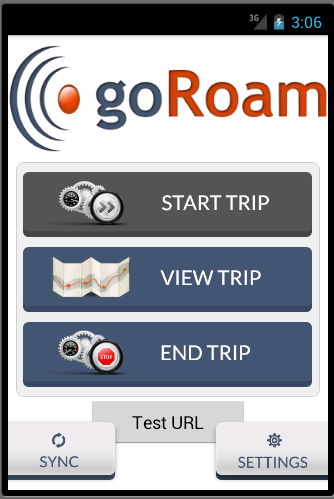 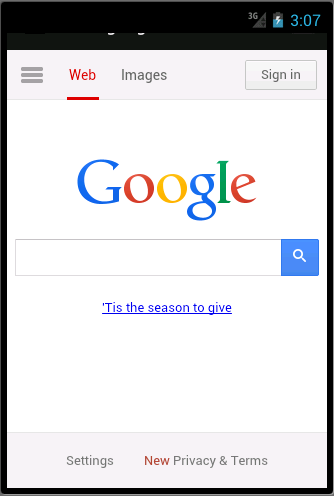 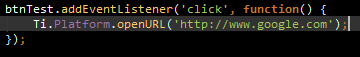 Trip Details View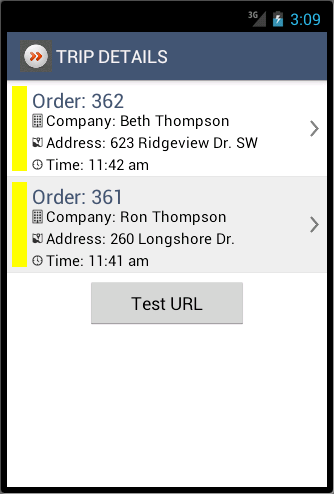 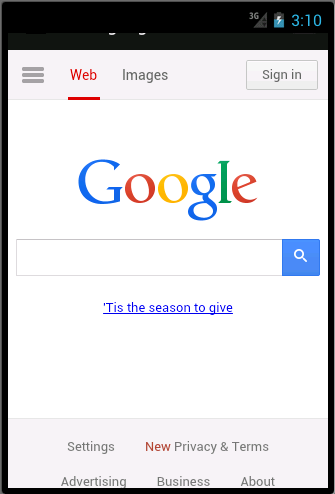 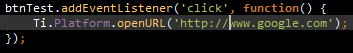 View Order View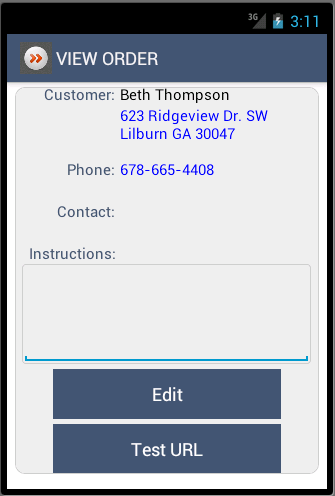 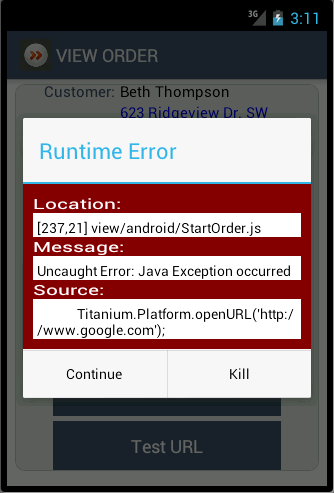 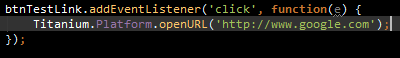 Stack Trace from Titanium Studio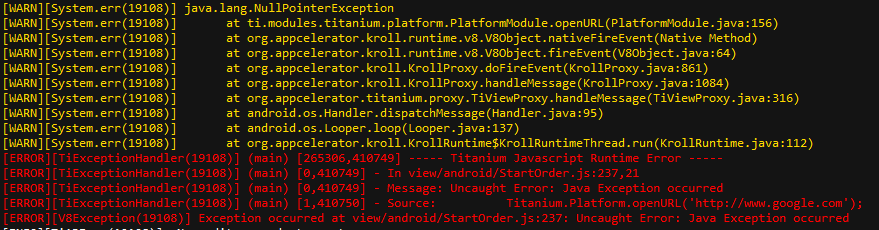 